PROGRAMA ESPECIALIDAD pATOLOGÍA buCO MÁXILO FACIAL año 2021Identificación II.	DescripciónAsignatura teórico práctica destinada a difundir el campo de acción de la especialidad, de cómo se inserta un odontólogo en el área de la Tanatología, de Clínica de Lesiones, Responsabilidad Profesional y de cómo apoya con sus conocimientos expresados en pericias a la administración de justicia. III.	ObjetivosObjetivo GeneralIntegrar en la formación como especialistas en Patología Buco Máxilo Facial los aspectos fundamentales del campo de acción de la Odontología Legal y Forense.Objetivos EspecíficosReconocer las principales áreas de desarrollo de un odontólogo forense.Conocer los fundamentos del Derecho y la normativa legal vigente que atañen a un especialista de la salud.Identificar conductas de riesgo en materia de negligencia odontológica. Reconocer los aspectos fundamentales de las pericias de tanatología, lesiones y responsabilidad profesional.IV.	ContenidosI Unidad: “Introducción a la Odontología Legal y Forense”.Campo de acción Historia Principales pericias                                                              II Unidad: “Derecho”.Conceptos de Derecho.Clasificación del Derecho.Estructura del Poder judicial.                                                 Ministerio Público y Defensoría Penal Pública.Órganos auxiliares de la justicia.III Unidad: “Reforma de la Salud”.GESLey 20.584                                                                                                                IV Unidad: “El odontólogo y los procedimientos forenses”.Responsabilidad ProfesionalTanatología                                                                                                              Identificación Lesiones DURACIÓN Y MetodologíaClases: sesiones teóricas en las que se introducirán los conocimientos básicos a partir de los cuales los alumnos quedarán en conocimiento del rol del odontólogo frente a la Ley. Seminarios: se elegirán algunos temas a consideración de los profesores para profundizar la discusión a partir de la búsqueda de información de los alumnos.EvaluaciónSeminarios (05): 75%Controles prácticos (05): 25%TOTAL:	100%	Los seminarios (75%) serán individuales en temas atingente a la Unidad en curso el que deberán exponer al grupo, previa entrega del mismo por escrito al profesor encargado. Se evaluará tanto la presentación y el documento elaborado promediándose en partes iguales para obtener una nota final.El 25% restante corresponderá a 05 controles prácticos realizados en cualquier sesión del curso.Los controles prácticos serán individuales.Escala de notas del uno (1) al siete (7).De la aprobación del curso: Para rendir examen el alumno debe obtener un promedio igual o superior a 4.0 que representará un 70% de la nota final.El examen representará un 30% de la nota final. No hay examen de repetición.BibliografíaCódigo Penal Edit. Jurídica de Chile.Código Procesal Penal Edit. Jurídica de Chile.Código Civil Edit. Jurídica de Chile.   Código Procedimiento Civil Edit. Jurídica de Chile.   Estatuto administrativo (Ley. 18.834) y Ley de Bases Generales de Administración del Estado (Ley 18.575).   Leyes de la Reforma de la Salud (2004-2012).Ciocca L. Odontología Médico-Legal. Ed. Jurídica de Santiago, 2010. Teke A. Medicina Legal. Ed. Mediterráneo, 2da edición. 2001. www.bcn.clwww.pjud.clCALENDARIO AÑO 2021Obs. calendario sujeto a modificaciones por motivos de fuerza mayor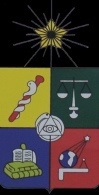 UNIVERSIDAD DE CHILEFACULTAD DE ODONTOLOGÍAESCUELA DE GRADUADOSÁREA DE MEDICINA LEGAL ODONTOLÓGICANOMBRETópicos de Odontología Legal y Forense para el Patólogo Buco Máxilo FacialDIRIGIDO AEspecialidad en Patología Buco Máxilo facialNIVELCuarto semestreHORAS81CRÉDITOSHORARIOCOORDINADOR DICTANTES3Jueves 16:30 a 18:00 horasDra. Lily Ramírez PeñaDra. Claudia Contreras ReyesDra. Lily Ramírez PeñaFECHAACTIVIDADPROFESOR05 de agostoClase: Presentación del programaIntroducción a la Odontología LegalLRP12Clase: Concepto y Generalidades de DerechoCCR 19Clase: Derecho aplicado a labor forense CCR 26Clase: Responsabilidad Médica Odontológica y ejercicio de PericiaCCR02 de septiembreSeminario: Calidad en SaludCCR - LRP09Seminario: Ley 20.584CCR - LRP23Seminario: Consentimiento informadoCCR - LRP30Clase: Lesiones en Medicina LegalLRP07 de octubreClase: Pronóstico Médico Legal de lesionesCCR14Seminario: LesionesCCR - LRP21Clase: TanatologíaLRP28Clase: AutopsiaLRP04 de noviembreClase: IdentificaciónLRP11Clase: Desastres MasivosLRP18Seminario: IdentificaciónCCR - LRP22ExamenExamen